ПОЛОЖЕНИЕо проведении Этапа Кубка ЦФОЗолотое кольцо. Ярославль.по блицу среди мужчин и женщин. (номер-код вида спорта - 0880032811Я)2022 г.I.ОБЩИЕ ПОЛОЖЕНИЯСоревнования проводятся в соответствии с Календарным планом физкультурных и спортивных мероприятий Центрального Федерального округа Российской Федерации (далее ЦФО) на 2022 год.Спортивные соревнования проводятся в соответствии с Правилами соревнований по виду спорта «шахматы» (0880002511Я), утвержденными приказом Министерства спорта Российской Федерации приказа Минспорта России № 988 от 29.12.2020 г.Задачами проведения соревнования являются:- повышения мастерства спортсменов России,- популяризации и пропаганды шахмат среди населения России.Запрещается оказывать противоправное влияние на результаты спортивных соревнований, проводимых в соответствии с настоящим Положением.Запрещается участвовать в азартных играх в букмекерских конторах и тотализаторах путем заключения пари на официальные спортивные соревнования в соответствии с требованиями, установленными пунктом 3 части 4 статьи 26.2 Федерального закона от 4 декабря 2007 года № 329-ФЗ «О физической культуре и спорте в Российской Федерации».Настоящее Положение является основанием для командирования спортсменов, тренеров, судей и иных специалистов в области физической культуры и спорта на спортивные соревнования.II. МЕСТО И СРОКИ ПРОВЕДЕНИЯСпортивные соревнования проводятся в г. Ярославле с 25 ноября (день приезда) по 27 ноября 2022 (день отъезда) в гостинице «RING PREMIER HOTEL» по адресу: г. Ярославль ул. Свободы, 55.Очная регистрация участников будет проходить 26 ноября с 17.00 до 17.30 час. в гостинице «RING PREMIER HOTEL» по адресу: г. Ярославль ул. Свободы, 55III. ОРГАНИЗАТОРЫ МЕРОПРИЯТИЯОбщее руководство проведением спортивных соревнований осуществляет РОО «Спортивная федерация шахмат Ярославской области». Организаторами соревнования являются: - Межрегиональная федерация шахмат ЦФО;- РОО «Спортивная федерация шахмат Ярославской области».Непосредственное проведение соревнований и первичный подсчет кубковых очков возлагаются на главную судейскую коллегию, назначаемую РОО «Спортивная федерация шахмат Ярославской области». Главный судья соревнований – спортивный судья Всероссийской категории Москвин Алексей Станиславович (г. Ярославль).IV. ТРЕБОВАНИЯ К УЧАСТНИКАМ И УСЛОВИЯ ИХ ДОПУСКАК участию в соревнованиях допускаются все желающие, уплатившие турнирный взнос и прошедшие регистрацию. Турнирные взносы:600 рублей для основных участников, имеющих рейтинг ФИДЕ500 руб. - женщины 2000 г.р. и старше, мужчины 1957 г.р. и старше, участники, имеющие рейтинг ФИДЕ;800 руб. - имеющие код ID ФШР или ФИДЕ, но не имеющие рейтинга ФИДЕ;1000 руб. - для всех остальных (без кода ID ФИДЕ или ФШР).Возможны льготы по решению РОО «Спортивная федерация шахмат Ярославской области»МФШ ЦФО проверяет присланные материалы, подводит итоги и публикует списки участников турнира, получивших «зачетные» очки, на сайте МФШ ЦФО. Все претензии, касающиеся начисления очков и определения статуса турнира, принимаются в письменном виде в течение 10 календарных дней с момента публикации итогов турнира на сайте МФШ ЦФО.Основанием для допуска спортсмена к спортивным соревнованиям по медицинским заключениям является заявка на участие в спортивных соревнованиях с отметкой «Допущен» напротив каждой фамилии, заверенная подписью врача и его личной печатью, а также печатью медицинской организации.V. ПРОГРАММА СОРЕВНОВАНИЯДанные соревнования являются этапом Кубка ЦФО по блицу 2022 года. Контроль времени в этапе Кубка ЦФО по блицу: 3 минуты каждому участнику до конца партии с добавлением 2 секунд на ход, начиная с первого.Соревнования проводятся по швейцарской системе в 9 или 11 туров(в зависимости от количества участников) с помощью программы Swiss manager и публикуется на Chess-result.comНа организационном собрании избирается Апелляционный комитет (АК) в составе 3-х основных членов и 2-х запасных. Протесты на решения Главного судьи подаются тренером-представителем в письменном виде не позднее 5 минут с момента окончания тура с внесением залоговой суммы в размере 3000 рублей. При решении АК в пользу заявителя залоговая сумма возвращается, в противном случае денежные средства поступают в Федерацию и идут на покрытие расходов по проведению соревнования. Протесты по компьютерной жеребьёвке не принимаются. Решение АК является окончательным.  	Поведение участников во время соревнования регламентируется в соответствии с Положением о спортивных санкциях в виде спорта «шахматы». 	Обеспечение читинг-контроля осуществляется в соответствии с требованиями Античитерских правил, утверждённых ФИДЕ, при стандартном уровне защиты.VI. УСЛОВИЯ ПОДВЕДЕНИЯ ИТОГОВПобедители соревнования определяются по наибольшей сумме набранных очков.В случае равенства очков места определяются:1) коэффициент Бухгольца;2) усеченный коэффициент Бухгольца (без одного худшего результата); 3) большее число побед;4) личная встреча;5) число партий, сыгранных черными фигурами (несыгранные партии считаются как «игранные» белыми фигурами); - жребий.Данное соревнование является отборочным к Финалу Кубка ЦФО.Подсчет кубковых очков в этапах и подведение итогов Кубка ЦФО.Для определения участников финального этапа соревнований участникам турниров – этапов, показавшим лучшие результаты (занявшие 1-20 место в общем зачете), начисляются зачетные очки в зависимости от занятых мест.1 место – 20 очков,2 место – 19 очков,3 место – 18 очков,4 место – 17 очков,5 место – 16 очков,6 место – 15 очков,7 место – 14 очков,8 место – 13 очков,9 место – 12 очков,10 место - 11 очков,11 место – 10 очков,12 место – 9 очков,13 место – 8 очков,14 место – 7 очков,15 место – 6 очков,16 место – 5 очков,17 место – 4 очка.18 место – 3 очка,19 место – 2 очка,20 место – 1 очко.Действуют следующие повышающие коэффициенты:В случае участия в турниресвыше 50 спортсменов – 1,1;свыше 100 спортсменов – 1,2;свыше 150 спортсменов - 1,3;свыше 3 МГ – 1,1;свыше 5 МГ - 1,2;свыше 10 МГ- 1,3.Начисление зачетных очков в номинации «женщины»1 место – 10 очков,2 место – 8 очков,3 место – 5 очков.Участница получает зачетные очки в той категории, где они больше. VII. НАГРАЖДЕНИЕ Победитель награждается кубком, грамотой, медалью, а также денежным призом, призеры награждаются грамотами, медалями, а также денежными призами. В турнире учреждаются денежные призы, количество и размер которых объявляется не позднее третьего тура.Награждение победителей и призеров спортивных соревнований происходит только на церемонии закрытия турнира. При отсутствии награждаемого (или его законного представителя) на церемонии закрытия спортивных соревнований призы не выдаются и в дальнейшем не высылаются, денежные средства идут на покрытие расходов на проведение спортивных соревнований. Для получения призов участники обязаны иметь паспорт (свидетельство о рождении), СНИЛС, ИНН, банковские реквизиты. В случае получения приза законным представителем предъявляется паспорт законного представителя, свидетельство о рождении (или паспорт) и СНИЛС, получающего приз, документ, подтверждающий права представителя (дети должны быть вписаны в паспорт родителя или в свидетельстве о рождении, один из родителей аналогичен предъявленному паспорту законного представителя, или справка из органов опеки, или решение суда).VIII. УСЛОВИЯ ФИНАНСИРОВАНИЯЗа счёт средств Федерации шахмат ЦФО выделяется наградная атрибутика: кубки, медали, грамоты, сувенирная продукция.	Аренда помещения и предоставление инвентаря за счет средств региональной общественной организации «Спортивная федерация шахмат Ярославской области».           Призовой фонд не менее 50% собранных взносов, оставшиеся средства направляются на проведение соревнования (оплата работы судейской коллегии, организационные расходы) и другие уставные цели РОО «Спортивная федерация шахмат Ярославской области»	Все расходы по проезду, питанию и размещению участников несут командирующие организации.           Данное соревнование является отборочным к Финалу Кубка ЦФО.IX. ОБЕСПЕЧЕНИЕ БЕЗОПАСНОСТИ УЧАСТНИКОВ И ЗРИТЕЛЕЙСпортивные соревнования проводятся на объектах спорта, включенных во Всероссийский реестр объектов спорта, в соответствии с Федеральным законом от 4 декабря 2007 года № 329-ФЗ «О физической культуре и спорте в Российской Федерации».Обеспечение безопасности участников и зрителей осуществляется согласно требованиям к антитеррористической защищенности объектов спорта и формы паспорта безопасности объектов спорта при проведении официальных спортивных соревнований, утвержденным постановлением Правительства Российской Федерации от 6 марта 2015 г. № 202.Обеспечение безопасности участников и зрителей осуществляется согласно требованиям Правил обеспечение безопасности при проведении официальных спортивных соревнований, утвержденных постановлением Правительства Российской Федерации от 18 апреля 2014 г. № 353.Командирование команд на спортивные соревнования командирующими организациями осуществляется согласно требованиям нормативных правовых актов об организованных перевозках групп детей.Обеспечение безопасности при проведении спортивных соревнований возлагается на директора турнира и осуществляется в соответствии с требованиями действующего Положения о межрегиональных и всероссийских официальных спортивных соревнованиях по шахматам и законодательства РФ.Ответственные лица за обеспечение безопасности участников вне игровой зоны – руководители делегаций и сопровождающие лица. Участие в спортивных соревнованиях осуществляется только при наличии полиса страхования жизни и здоровья от несчастных случаев, который представляется в комиссию по допуску участников на каждого участника спортивных соревнованиях.Оказание скорой медицинской помощи осуществляется в соответствии с приказом Министерства здравоохранения Российской Федерации от 23.10.2020 г. № 1144 н «Об утверждении порядка организации оказания медицинской помощи лицам, занимающимся физической культурой и спортом (в том числе при подготовке и проведении физкультурных мероприятий и спортивных мероприятий), включая порядок медицинского осмотра лиц, желающих пройти спортивную подготовку, заниматься физической культурой и спортом в организациях и (или) выполнить нормативы испытаний (тестов) Всероссийского физкультурно-спортивного комплекса «Готов к труду и обороне» (ГТО) и форм медицинских заключений о допуске к участию физкультурных и спортивных мероприятиях.Антидопинговое обеспечение спортивных соревнований осуществляется в соответствии с Общероссийскими антидопинговыми правилами​, утвержденными приказом Минспорта России № 464 от 24 июня 2021 года. В соответствии с пунктом 12.14.1 Антидопинговых правил, ни один спортсмен или иное лицо, в отношении которых были применены дисквалификация или временное отстранение, не имеют права во время срока дисквалификации или временного отстранения участвовать в каком-либо качестве в спортивных соревнованияхX. СТРАХОВАНИЕ УЧАСТНИКОВ Участие в спортивных соревнованиях осуществляется только при наличии полиса страхования жизни и здоровья от несчастных случаев, который представляется в комиссию по допуску участников на каждого участника спортивных соревнований.ХI. ПОДАЧА ЗАЯВОК НА УЧАСТИЕПредварительная заявка подаётся до 20 ноября 2022 года путем заполнения  гугл-формы https://clck.ru/32ZKvt. Не прошедшим предварительную регистрацию, участие в турнире не гарантируется.26 ноября участники проходят очную регистрацию. Заявки на участие подаются в мандатную комиссию по месту проведения соревнования. В комиссию по допуску спортсмены 1) имеющие код ID ФИДЕ представляют:- паспорт, соответствующей пропиской (регистрацией) квалификационную книжку.-оригинал договора о страховании жизни и здоровья от несчастных случаев-заявка-код ID ФИДЕ2) не имеющие кода ФИДЕ (дополнительно) должны предоставить на адрес электронной почты yarchessarbiter@ya.ru. - скрин паспорта или свидетельства о рождении (до 14 лет)- фото 160 на 200 пикселей, - адрес электронной почты.Официальный сайт турнира: yaroblchess.ru, www.cfochess.ruВсе уточнения и дополнения в данное положение вносятся регламентом.Данное положение является официальным вызовом на соревнование.«УТВЕРЖДАЮ»Президент Региональной общественной организации «Спортивная федерация шахмат Ярославской области»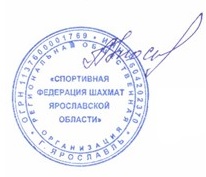 __________________А.С. Москвин__________________________2022 г.  «СОГЛАСОВАНО»ПрезидентМежрегиональной Федерации шахматЦентрального федерального округа____________________С.Е. Лазарев_______________________2022 г.Сроки проведенияНаименование спортивной дисциплиныНаименование спортивной дисциплины25.11.2022Приезд участниковв течение дня26.11.2022Очная регистрация17.00 - 17.3026.11.2022Организационное собрание, жеребьевка.17.30 – 17.4526.11.2022Начало 1 тура 18:0026.11.2022Закрытие, через 30 минут после окончания последнего тура.27.11.2022ОтъездВ течение дня